题目（三号黑体、顶行、居中、单倍行距）（最多两行）作者：xxx（黑体五号）作者工作单位及联系方式：张某工作单位名称、李某工作单位名称......(小四号黑体、按顺序依次列出不必分行)摘要：（五号楷体字、行距1.5倍）…………………………………………………… (500字以内)关键词：……………………………………………… (关键词3-6个)正文:………………………………………[1]……………………………………………[2]…（五号宋体、行距1.5倍、每个小标题加粗）插图：（稿件须采用图文对应的形式，图片文件请标明与文章内容对应的图号，并以“图注内容”为图片命名）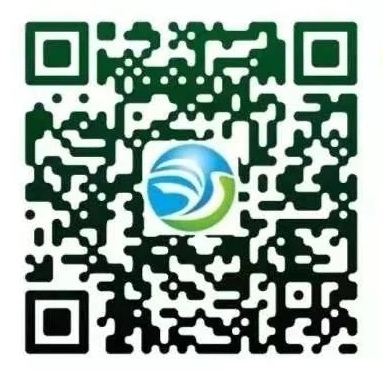 1.1.1四川省生态文明促进会公众号表格：采用三线表形式，使用Word制表，避免提交Excel或图片格式表格。表中同一项目保留小数的位数应一致，上下行位数要对齐。请标明与文章内容对应的表格序号。1.1.2生态文明与乡村振兴的表参考文献：（“参考文献”四字居中排；五号、楷体、居中、首行空两格、1.5倍行距；按文中引用先后编号，附于文末，并在文中引用处右上角用阿拉伯数字加方括号注明）[1]……………………..[2]……………………..生态文明与乡村振兴1234511.012.023.034.045.02212345